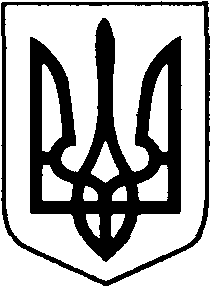 КОВЕЛЬСЬКИЙ МІСЬКИЙ ГОЛОВАРОЗПОРЯДЖЕННЯ01.06.2022                                       м. Ковель                                            № 121 - рПро внесення доповнень до розпорядження міського голови від 23.05.2022 р.    № 115-р “Про визначення переліку товарів, робіт і послуг закупівель, які здійснюються без застосування процедур закупівель та спрощених закупівель в умовах воєнного стану”      Керуючись  п.20 ч.4 ст.42 Закону України “Про місцеве самоврядування в Україні” та пп.2 п.1 постанови КМ України від 28.02.2022  №169 “Деякі питання здійснення оборонних та публічних закупівель товарів, робіт і послуг в умовах воєнного стану” (зі змінами):	1.  Пункт 1 розпорядження міського голови від 23.05.2022 р.  № 115-р “Про визначення переліку товарів, робіт і послуг закупівель, які здійснюються без застосування процедур закупівель та спрощених закупівель в умовах воєнного стану” доповнити підпунктами:	6) інформаційні банери (код згідно з ДК 021:2015 - 39294100-0 “ Інформаційна та рекламна продукція”);	7) лічильники води (код згідно з ДК 021:2015 - 38420000-5 “Прилади для вимірювання витрати, рівня та тиску рідин і газів”); 	8) ноутбуки та системні блоки (код згідно з ДК 021:2015 - 30200000-1 – “Комп’ютерне обладнання та приладдя“);	9) квадрокоптери (код згідно з ДК 021:2015- 34711200-6 “Безпілотні літальні апарати”) ;	10) мережеве та комунікаційне обладнання  (код згідно з ДК 021:2015 - 32000000-3 - ”Радіо-, телевізійна, комунікаційна, телекомунікаційна та супутня апаратура й обладнання”);	11)  обслуговування БФП, принтерів, заправка картриджів (код згідно з ДК 021:2015 - 50310000-1 - ”Технічне обслуговування і ремонт офісної техніки”).	2. Контроль за виконанням цього розпорядження покласти на керуючого справами виконавчого комітету Івана ЧУЛІПУ. Міський голова                                                                                  Ігор ЧАЙКА